24 мая - День славянской письменности и культуры.История праздника.Этот праздник - дань памяти славянским первоучителям - святым Кириллу и Мефодию. Братья из Солуни создали первую славянскую азбуку, проповедовали христианство, перевели с греческого на славянский язык важнейшие для богослужения библейские книги: Псалтырь, Апостол, полный текст четырёх Евангелий, Библию.Будущие славянские просветители получили прекрасное воспитание и образование. Константин с младенчества обнаружил необычайные умственные дарования. Слух об этом достиг Константинополя, и тогда он был взят ко двору, где учился вместе с сыном императора у лучших учителей столицы Византии. Константина ожидала блестящая карьера при императорском дворе и женитьба на знатной красивой девушке. Но он предпочёл удалиться в монастырь на гору Олимп к Мефодию.В 863 г. в Константинополь прибыло посольство Ростислава - правителя Великой Моравии, просившего прислать учителей для проповеди в недавно принявшей христианство стране. В том же году братья отправились в Моравию. Этот год и считается годом создания славянской азбуки.Создавая письменность, Константин и Мефодий решили сразу - буквы в их азбуке будут красивые. Рука человека при письме должна ходить плавно, без устали, легко. В славянских языках были звуки, которых не было в греческом и латыни, например звук «щ». Придумать азбуку было трудно, но ещё труднее познать законы, по которым язык живёт. Необходимо было описать все падежи, спряжения и времена глаголов, отделить существительное от прилагательного и наречий, понять, что в слове корень, а что приставка.Три с лишним года они пробыли в Моравии, многое успели сделать, в частности перевести на славянский язык текст литургии и начать совершать богослужение на славянском языке.Но немецкое духовенство не желало терять своего влияния в Моравии (в церковном отношении Великая Моравия была подчинена епископству в Баварии) и выступило против славянского письма, требуя, чтобы литургия совершалась только на латинском языке. В этих условиях братья не могли посвятить в сан священников подготовленных ими учеников и в 867 г. выехали из Великой Моравии в Венецию, а затем в столицу Византийской империи - Константинополь. Получив приглашение от римского папы, Константин и Мефодий в 868 г. направились в Рим. Тяготы жизни подорвали здоровье Константина. В Риме он тяжело заболел и 14 февраля 869 г. умер. Перед смертью Константин принял монашеский сан и имя Кирилл.Мефодий получил высокий чин архиепископа Моравии и Паннонии. Он умер 8 апреля 885 г., местонахождение его могилы неизвестно. После смерти Мефодия ученики его, защищавшие славянскую церковную службу, были изгнаны из Моравии и нашли себе приют в Болгарии. Здесь был создан новый славянский алфавит на основе греческого. Прошло двенадцать лет, и болгарские писатели перевели на родной язык лучшие книги мира. А этот алфавит, широко распространившийся у восточных и южных славян, получил впоследствии название кириллицы - в честь Кирилла.Во времена князя Владимира, который обратил русский народ в христианство, пришли на Русь учителя из Болгарии и принесли с собой письменность. Однако отмечать этот праздник в России стали недавно - в 1992 г., когда в Москве, на Славянской площади, был открыт памятник Кириллу и Мефодию.Традиции празднования.Ежегодно в этот день проходит множество культурных мероприятий - чтений, конференций, симпозиумов. Начинается праздник обычно с литургии, затем проходит крестный ход и возложение цветов к памятнику святым равноапостольным братьям.В Москве вручается международная премия святых Кирилла и Мефодия, которой награждаются деятели литературы и искусства, представители государственных и общественных структур, внёсшие большой вклад в популяризацию и сохранение кирилло-мефодиевского наследия.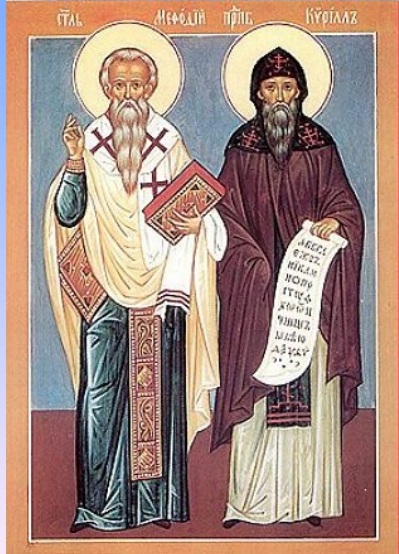 